	11.8.2022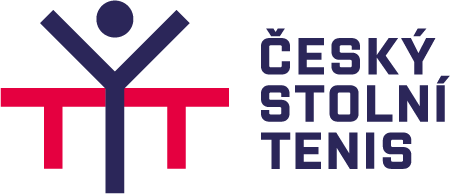 ČESKÝ POHÁR – 32. ročník – II. stupeňZPRÁVA č. 1 k ČP 20221.  II. stupeň 32. ročníku ČP – muži   1.1. Účast, přihlášky Přihlášky68 družstev 	8 družstev předsazeno do 5. a 6. kola,		do 1. větve (vylučovací) zařazeno 32 přihlášených družstev,  	do 2. větve (skupinový systém) přihlášeno 28 družstev.Do soutěže zařazena i přihlášená náhradní družstva.1.2. Systém soutěže, postupy, nasazení1. větev  	1. kolo – rozlosování a nasazení – viz hrací plán, 		2. kolo – 16 družstev, 8 postupujících. 	2. větev		1. kolo – 7 skupin, 8 postupujících – viz hrací plán.Postupují vítězové skupin a jedno družstvo, které z družstev na 2. místě bude mít nejvíce bodů, při rovnosti nejlepší skóre.Dále společné pro obě větve:3. kolo – 16 družstev – 8 postupujících z 2. kola z 1. větve + 8 postupujících ze skupin 2. větve.4. kolo – 8 družstev postupujících ze 3. kola.5. kolo – 8 družstev – 	4 postupující ze 4. kola + 4 nasazení (družstva 1LM)	HB Ostrov H.Brod B, SF SKK El Niňo B, Elizza Praha A, Slávia Praha A.6. kolo – 8 družstev – 	4 postupující z 5. kola + 4 nasazení (družstva ELM)	HB Ostrov H.Brod A, SKST Cheb, SF SKK El Niňo A, SKST Liberec A.Finále – 4 družstva	Pro finálový turnaj bude vydán samostatný rozpis.1.3.	Termíny1. kolo	3.9.2022	1. i 2. větev2. kolo	10.9.2022	1. větev3. kolo	24.9.2022	společně 1. i 2. větevFinále	18.12.2022	společně muži + ženy.PoznámkyTermíny dalších kol budou určeny podle účasti a postupu v mezinárodních soutěžích.1. kolo v 2. větvi :	V případě dohody všech družstev ve skupině možno odehrát až do 10.9.2022.		Příp. dohodu nutno oznámit předsedovi STK do 1.9.2022.1.4. SoupiskySoupisky zadají účastníci do 20.8.2022 do Registru. Potvrzení KSST se nevyžaduje.Jestliže družstvo zařadí na soupisku hráče, který je v oddílu na střídavý start, uvede jej na soupisku pro ČP na místě podle zařazení do žebříčku.1.5. Hlášení předehrávaných utkáníVzájemné hlášení utkání mezi družstvy (hlášenkou) se neprovádí, hraje se podle rozlosování, které bude vždy zveřejněno ve STISu a ve Zprávě k ČP.Dohodnuté předehrávání utkání nepodléhá schválení, je nutno jej ale nahlásit předsedovi STK min. 3 dny před utkáním na v.drozda@volny.cz.1.6. Hlášení výsledků, zasílání zápisůUtkání vylučovací části:Výsledky utkání vč. výsledků sad a míčků je možno zasílat a hlásit dvěma způsoby:a/ Výsledky je možné zadávat do IS ČAST – Registru v reálném čase (po dohrání setu) jako on-line zápis a potvrzení zápisu přístupovým heslem oběma vedoucími družstev a vrchním rozhodčím utkání.Při splnění těchto podmínek bude zápis schválen a oddíl nemusí zasílat zápis o utkání (nebudou-li žádné připomínky vedoucích).b/ Nebude-li zápis zadáván on-line nebo potvrzen po utkání uvedenými osobami, je povinností domácího družstva hlásit výsledky utkání a zápasů (vč. míčků) prostřednictvím Registru v den utkání.V tomto případě je povinností oddílu zaslat podepsaný zápis v jasně čitelném provedení, nejpozději první pracovní den po utkání, e-mailem na v.drozda@volny.cz . Nebude-li v možnostech pořadatelů nebo vr. rozhodčího zadat zápis o utkání do Registru, možno zápis naskenovat v den konání na výše uvedenou adresu.Zápisy z utkání ve skupině:Bude-li v možnostech pořádajícího oddílu a vr. rozhodčího zadávejte výsledky do Registru - v den konání. V opačném případě zajistí pořadatel naskenování zápisů v den konání na výše uvedenou adresu.1.7.  Pořad a systém utkání, rozhodčí – 1. větev1.7.1. 1. kolo sobota 3.9.2022, začátek 10.30 hodinutkání	pořadatel	             hosté	.č.	1	Sokol Hluboká nad Vltavou	-  Union Plzeň	2	Sokol Horažďovice	-  Sparta Praha C	3	SKUŘ Plzeň B	-  Slovan Bohnice	4	Sokol Mirošov	-  Sokol Vodňany	5	Sokol Rudná	-  SF SKK El Niňo Praha C	6	Sokol Jablonec nad Jizerou	-  Sokol Mnichovo Hradiště	7	TTC Duchcov	-  Avia Čakovice	8	Sokol Kosmonosy	-  SKST Liberec B	9	Jiskra Humpolec	-  Sparta Praha A	 10	Jiskra Heřmanův Městec	-  TJ Sadská	 11	SK Kolšov	-  Sokol Stěžery	 12	Slovan Broumov	-  Tesla Pardubice		 13	Sokol Ondratice B	-  Sokol Lanžhot			  		 14	ZH Hnojice	-  Sokol Zlín Kostelec	 15	Sokol Brušperk	-  SK Přerov B	 16	Sokol Kojetín	-  Sokol Šarovy1.7.2. Systém utkáníUtkání se hrají podle čl. 318.01 SŘ – 10 zápasů v tomto pořadí zápasů:1/ čtyřhra, 2/ A-X, 3/ B-Y, 4/ C-Z, 5/ B-X, 6/ A-Z, 7/ C-Y, 8/ B-Z, 9/ C-X, 10/ A-Y.1.7.3. RozhodčíVrchního rozhodčího (s platnou licencí) i rozhodčí ke stolům zajistí pořadatel.1.8.  2. větev – 3.9.2022 – pořadatelé skupin Zařazení do skupin je v příloze. Pořadatelství je v jednání STK, pokyny budou zveřejněny v nejbližší době. 	sk. A 	–	Sokol Lány 2	sk. B  	–	Elizza Praha	sk. C  	– 	Slávia Praha			sk. D  	– 	Spartak Pelhřimov	sk. E  	– 	Tatran Hostinné	sk. F  	– 	MK Řeznovice	sk. G 	– 	SK SvinovV případě dohody všech družstev ve skupině možno odehrát až do 10.9.2022.Příp. dohodu nutno oznámit předsedovi STK do 1.9.2022.1.9. Adresář  Adresář organizačních pracovníků, hracích místností, míčky a stoly pro utkání jsou ve STISU.2.  II. stupeň 32. ročníku ČP – ženy   2.1. Účast, přihlášky Přihlášky: 10 družstev		soutěž 	umíst.  		 2022	21/22	SKST Plus Hodonín	EL	EL 1	TT Mor. Krumlov A	EL	EL 2	SK Dobré	EL	EL 5	MSK Břeclav	EL	EL 6	MH ST Ostrava	EL	EL 8	HB Ostrov H.Brod	EL	1L 1	SKP Sever Ústí n.L	1L           EL 12	TT Mor. Krumlov B	1L	1L 3	Sparta Praha	1L	1L 4	SK Kolšov	2L	D 12.2. Hrací systémHrací systém, rozdělení družstev a další informace k ČP žen budou zveřejněny po projednání STK.3. Další společná ustanoveníInformace v průběhu soutěžePokyny k jednotlivým kolům (soupeři, pořadatelé, termíny, začátky) budou zveřejňovány ve Zprávách k ČPa na webu ČAST.Doplnění rozpisuTyto údaje doplňují rozpis II. stupně 32. ročníku Českého poháru a jsou jeho součástí.PřílohyHrací plány soutěže mužů 1. a 2. větev	Václav Drozda	předseda STK ČAST